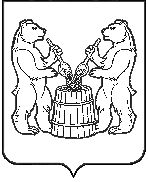 АДМИНИСТРАЦИЯ МУНИЦИПАЛЬНОГО ОБРАЗОВАНИЯ «УСТЬЯНСКИЙ МУНИЦИПАЛЬНЫЙ РАЙОН»  АРХАНГЕЛЬСКОЙ  ОБЛАСТИПОСТАНОВЛЕНИЕот 26 февраля 2020 года № 245р.п. ОктябрьскийОб утверждении муниципальной программы «Развитие образования Устьянского района»  В соответствии с пунктом 4 части 2 статьи 179 Бюджетного кодекса РФ, с постановлением администрации муниципального образования «Устьянский муниципальный район» от 16 сентября 2019 года № 1120 «Об утверждении порядка разработки и реализации муниципальных программ муниципального  образования «Устьянский муниципальный район», администрация муниципального образования «Устьянский муниципальный район»:ПОСТАНОВЛЯЕТ:Внести изменения в муниципальную программу «Развитие образования Устьянского района», утвержденную постановлением администрации  МО «Устьянский муниципальный район» № 1736  от 23 декабря 2019 года, изложив ее в редакции согласно приложению.Контроль над выполнением настоящего постановления возложить на начальника Управления образования администрации муниципального образования «Устьянский муниципальный район».Настоящее постановление разместить на официальном сайте администрации муниципального образования «Устьянский муниципальный район».Глава  муниципального образования                                     А.А. Хоробров